Celebrating the Richness of God’s GraceProclaiming the Kingdom: beginning in + Please stand if you are ableTo enhance our worship, please turn off all cell phones and electronic devices.Hearing devices are available at the sound booth.Prelude and Silent Prayer             Words of Welcome/Attendance Registration                               Announcements and GreetingCall to WorshipPraise and Worship   (please stand or sit as you wish)Children’s Moment* Children 2 years- 8th grade are invited to go to Sunday School at this time  Grades 3rd -8th do not have Sunday school the first Sunday of the month+Hymn #514                                                          Stand Up, Stand Up for Jesus Bible Reading                                                                                Exodus 32:1-14Message                                                                                   The Lord RelentedThen the Lord relented and did not bring on his people the disaster he had threatened. Exodus 32:14+Hymn #374                                                               Standing on the Promises Offering                                     +Offering Response #99                                                                     My TributePrayer  +Hymn #462                                                        ‘Tis So Sweet to Trust in Jesus+Benediction +PostludeThank you for worshiping with us this morning!This Week’s Calendar…Monday, October 23Pastor Dan out of office – Covenant Group4 – 6p    Community Meal – Zion Lutheran Church, Chisago City     NO   Bell ChoirTuesday, October 24Wednesday, October 25  5:00p   Family Dinner  6:00p   Adult Bible Study  7:00p   Choir  8:00p   Worship TeamThursday, October 26Friday, October 27Saturday, October 28Next Sunday, October 29   Stewardship SundayTeacher Dedication & Third Grade Bibles Given  9:00a   Worship / Sunday School                 Message based on Matthew 25:14-3010:15a   Fellowship10:15a   Intercessory Prayer – chapel10:15a   Foundation Board - loungeLast week’s offering: $2,421		Budgeted Weekly: $3,510Monthly giving (Oct.): $10,559	Budgeted Monthly: $15,208Attendance last Sunday: 126Carpet Project Giving (Phase Two): $22,355     Goal: $23,500Carpet Project: If you would like to make a contribution, please make your check out to First UMC, marking “carpet project” in the memo. Children at First‘Worship Bags’ are in the foyer for children to borrowA Nursery for babies and toddlers is available every SundayPlease Pray For: Cole Anderson; Doris Brand; Olga Determan; Char Loula’s father; Erin Thorvaldson’s aunt, DonnaHere’s What’s Happening…Fellowship: Join us for coffee & treats in the fellowship hall following the service.Our Mission Focus this month: YWAM – Erik & Ele BrohaughErik & Ele and their three children live among a minority tribal people group in West Africa. They work towards seeing a multiplying, indigenous church established there.  Mission Envelopes: Mission Envelopes can be found in each pew rack. You are welcome to give to our monthly Mission Offering throughout the month using the designated envelope. Please make your check out to FUMC, marking “Missions” in the memo.Offering counters needed!: Two counters are required each Sunday. One counter takes the lead role while the other person assists. Commitment would be about 45 minutes one Sunday per month after the service. We will train!  If you are interested please contact Linda Ploog 651-257-3323.Food Shelf Needs Your Help: The Food Shelf is collecting items for a Thanksgiving meal for low income families. They need the following:Turkey/ham, stuffing, cake mix, French fried onions, cream of mushroom soup, green beans and corn. These can be placed in the cart in the foyer and then will be brought to the Food Shelf. Thank you!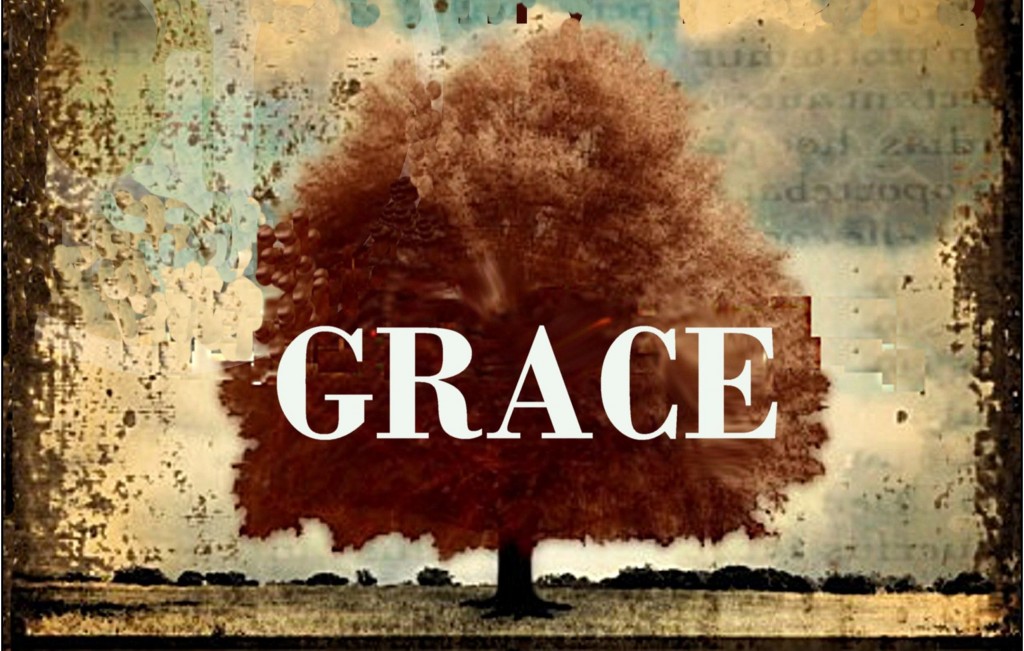 First United Methodist ChurchPhone: 651.257.4306Email:  firstmethodist@usfamily.netwww.lindstrommethodist.orgOctober 22, 2017  9:00 a.m.                                      